Grundwortschatz 3: Staat und Recht3.2. Das Recht34 Wörter3.2.1. Substantive: Personen, Rollen vor Gerichtaccūsātor, accūsātōris, m.: der Ankläger ōrātor, ōrātōris, m.: der Rednerreus, reī, m.: der Angeklagtetestis, testis, m. / f.: der Zeuge, die Zeuginiūdex, iūdicis, m.: der Richterpatrōnus, patrōnī, m.: der Anwaltpraetor, praetōris, m.: der Oberrichter, der PrätorDer Prätor war eines der Ämter im so genannten cursus honorum, der Ämterlaufbahn. 3.2.2. Substantive und Adjektive: allgemeine Begriffe – das Rechtiūs, iūris, n.: das Rechtlēx, lēgis, f.: das Gesetziūstitia, iūstitiae, f.: die Gerechtigkeitiūdicium, iūdiciī, n.: das Gericht, der Prozess, das Urteilpoena, poenae, f.: die Strafecausa, causae, f.: der Rechtsfall; der Grundsupplicium, suppliciī, n.: das Flehen; die harte Strafe, die HinrichtungAdjektiveiūstus, iūsta, iūstum: gerechtiniūstus, iniūsta, iniūstum: ungerecht3.2.2. Substantive: allgemeine Begriffe: die Tat und die Strafecaedēs, caedis, f.: der Mord (Herkunft: caedere)crīmen, crīminis, n.: das Verbrechen, der Vorwurf, die Beschuldigungvitium, vitiī, n.: das Unrecht, die Straftat, der Fehlerculpa, culpae, f.: die Schuldfacinus, facinoris, n.: die Tat, das Verbrechen Wurzel/Herkunft des Wortes: facerenefās: das Unrecht, der Frevelflāgitium, flāgitiī, n.: das Verbrechenpraeda, praedae, f.: die Beutescelus, sceleris, n.: das Verbrechensuspīciō, suspīciōnis, f.: der Verdacht3.2.4.: Verbenaccūsāre, accūsō, accūsāvī, accūsātum: anklagenBei accusare und anderen Verben aus dem Sachfeld Bestrafen und Anklagen wird der Genitivus criminis (Genitiv der Rechtsfragen) verwendet, d. h. die Sache, deretwegen jemand angeklagt wird, steht im Genitiv: Eius rei eum accuso: Ich klage ihn wegen dieser Sache an.arguere, arguō, arguī (ohne PPP.): anklagen, beschuldigen; auch: darstelleniūdicāre, iūdicō, iūdicāvī, iūdicātum: zu Gericht sitzen, über etwas urteilen, jemanden oder etwas einschätzenpunīre, puniō, punīvī, punītum: bestrafendamnāre, damnō, damnāvī, damnātum: verurteilencapitis damnare: zum Tode verurteilendefendere, defendō, defendī, defēnsum: verteidigen (militärisch und vor Gericht)peccāre, peccō, peccāvī, peccātum: etwas Falsches tun, eine Straftat begeheniūrāre, iūrō, iūrāvī, iūrātum: schwören, etwas unter Eid aussagenius iurandum: der Eidfatērī, fateor, fassa/fassus sum (Deponens): gestehen, erklärencōnfitērī, cōnfiteor, cōnfessa/cōnfessus sum (Deponens, Kompositum zu fatērī): gestehen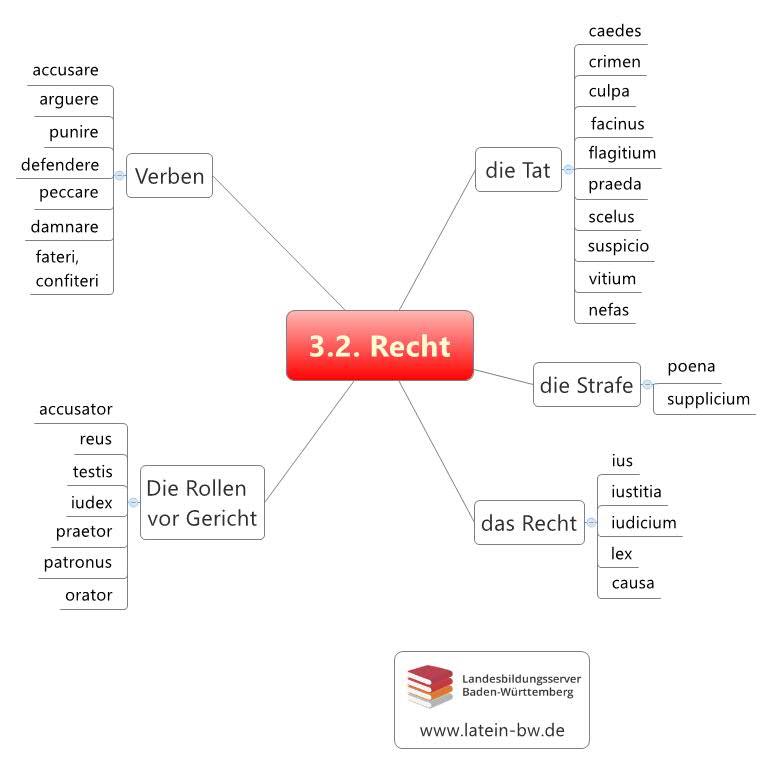 Lizenz des Bildes: Standardlizenz des Landesbildungsservers; siehe letzte Seite dieses Dokuments.Lexemfelderiūs – iūrāre – iūdicāre – iūstitia – iūdicium – iūstus/iniūstus – iūdex punīre – poenaaccūsāre – accūsātor fatērī – cōnfitērīURL dieser Seite: http://www.schule-bw.de/faecher-und-schularten/sprachen-und-literatur/latein/sprache/grundwortschatz/staat-und-recht/recht.html Das HTML-Dokument enthält bei jedem Wort Links zu den Deklinations- bzw. Konjugationstabellen